Klasa 1LGAInformatykaInformatyka 23-27 marcaZadanie znajduje się na dysku w chmurze.Historiazał. w pdf.Matematyka1LGA matematykaProszę posłuchać wykładu na You Tube „Przekształcenia wykresów funkcji” (ok.16 minut). Jak to zasugerowano w wykładzie proszę wejść na podany tam link do zadań i sprawdzić czy wszystko zrozumieliście. Proszę zrobić notatkę z wykładu, czyli opisać wszystkie 4 przekształcenia. Do mnie proszę wysłać zdjęcie z notatki do 27 lutego (do piątku).Dorota MądryGeografiaGeografia  kl . I LGA  w dn.25.03.2020 r.Temat: Rozwój i znaczenie przemysłu na świecie.Na podstawie prezentacji uzupełnij tabelę umieszczoną pod linkiem.https://prezi.com/ujas5m5uwv5u/rewolucja-przemysowa/2.Czynniki lokalizacji przemysłu.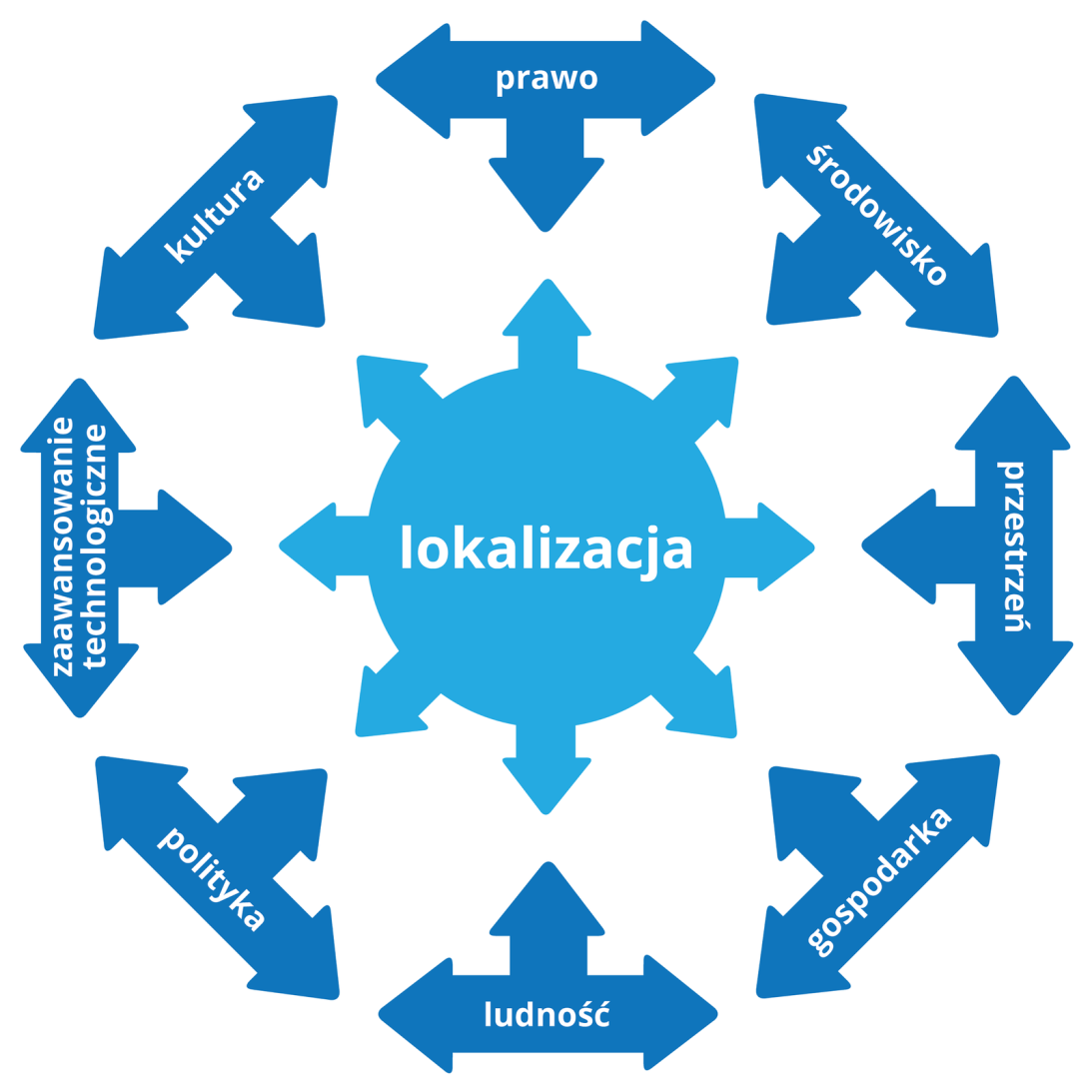 Zakład farmaceutyczny – lokalizacja Pewien koncern planuje budowę zakładu farmaceutycznego. Jesteście w zespole przygotowującym biznesplan tej inwestycji. Na podstawie podręcznika, atlasu geograficznego i własnych wiadomości wykonajcie polecenia.1. Wymieńcie czynniki przyrodnicze, które należy uwzględnić przy wyborze lokalizacji zakładu farmaceutycznego.2. Podajcie czynniki pozaprzyrodnicze, które należy uwzględnić przy wyborze lokalizacji tego typu zakładu. 4 . Uzupełnij schematReligiaPRACA : 24-27 marca 2020PRACE WYSYŁAMY DO SWOJEJ KATECHETKI  LUB  KATECHETY na adres: religiapolecam@gmail.com                                                               Dla klasy 1 Temat: MODLITWAKorzystając z podlinkowanych materiałów https://www.youtube.com/watch?v=7cFF11leMoQ proszę Was o udzielenie odpowiedzi na pytania:Jakie wskazania dał Jezus swoim uczniom?O czym należy pamiętać podczas modlitwy? (postawy serca)Jakie błędy najczęściej popełniamy w czasie modlitwy?Rewolucje  przemysłowe Początek rewolucji Nazwa wiekuCharakterystyczny wynalazekPierwsza Wiek paryżarówkaLata 70 –te XX w.      Czwarta                                                          Skutki rozwoju przemysłu 